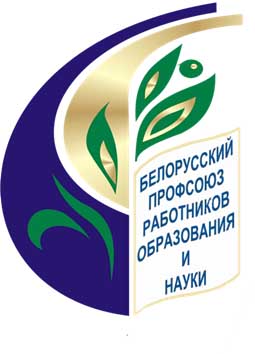 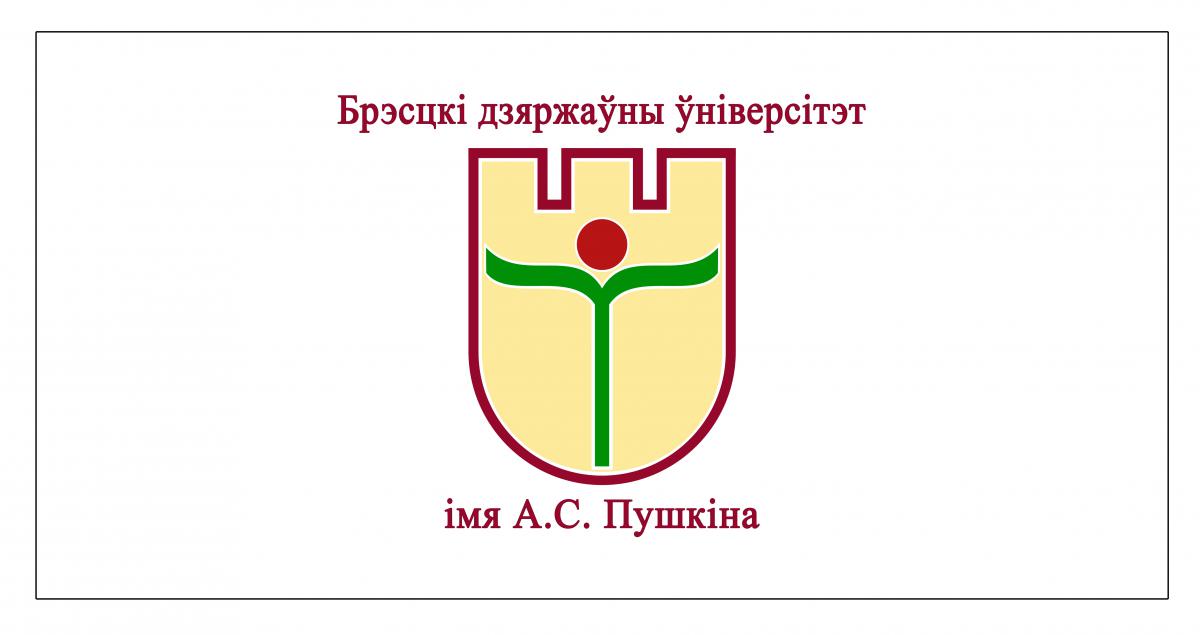 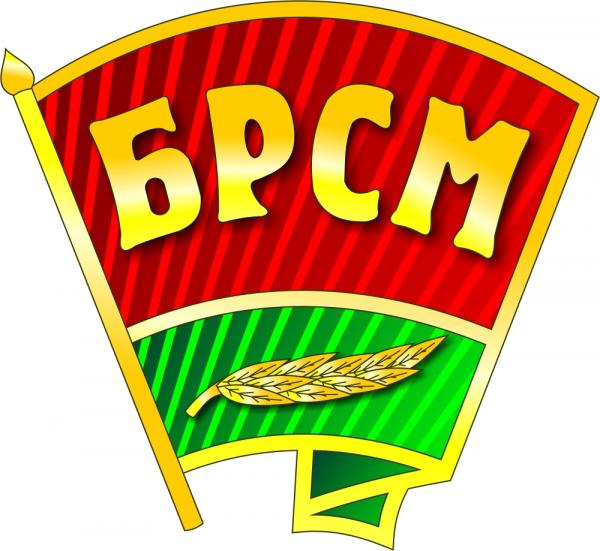 Программа открытого университетского фестиваля “Старт поколений»15 мая – 16 мая  2015 года  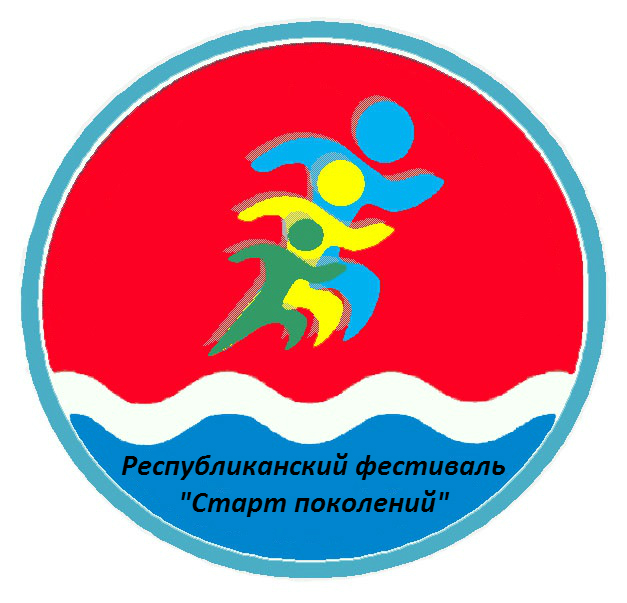 МероприятияУчастникиДата,
времяМесто проведенияОткрытие фестиваляУчащиеся школ, студенты и работники БрГУ имени А.С. Пушкина  и БрГТУ15.05.2015г10.00универсальный зал №1 спорткомплекс БрГУ имени А.С. ПушкинаЛегкоатлетическое многоборье Студенты БрГУ имени А.С. Пушкина  и БрГТУ15.05.2015г10.15универсальный зал №1 спорткомплекс БрГУ имени А.С. ПушкинаБаскетболСтуденты и работники БрГУ имени А.С. Пушкина  и БрГТУ15.05.2015г.10.15универсальный зал №1 спорткомплекс БрГУ имени А.С. ПушкинаПлавание Студенты БрГУ имени А.С. Пушкина  и БрГТУ15.05.2015г.12.00плавательный бассейн спорткомплекса БрГУ имени А.С. ПушкинаПлавание Работники БрГУ имени А.С. Пушкина  и БрГТУ15.05.2015г.15.00плавательный бассейн спорткомплекса БрГУ имени А.С. ПушкинаКомбинированная семейная эстафетаУчащиеся школ и работники БрГУ имени А.С. Пушкина  и БрГТУ15.05.2015г.14.00универсальный зал №1 спорткомплекс БрГУ имени А.С. ПушкинаКомбинированная эстафетаРаботники БрГУ имени А.С. Пушкина и БрГТУ16.05.2015г.12.00Красный двор, р-н Картингового стадионаЗакрытие фестиваляУчащиеся школ, студенты и работники БрГУ имени А.С. Пушкина  и БрГТУ16.05.2015г.14.00Красный двор, р-н Картингового стадиона